CWA Class NotesJanuary 19, 2016		Unit: Civil Rights – Race in AmericaEQ: Has MLK’s “dream” become a reality in America?1. What do you see? (psych image)Describe, then compare with a neighbor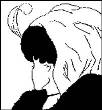 2. Academic Vocabulary  from MLK’s “Dream” Speech----------3. What is MLK’s main idea? 4. Summarize: answer EQ in brief paragraph